GREENWOOD PUBLIC SCHOOL, ADITYAPURAM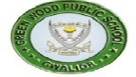 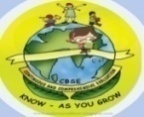 OUR MOTTO-DEVELOPMENT WITH DELIGHTCLASS-VI SUBJECT- ENGLISHTERM-1 SYLLABUSUNIT– 2NATURE’S BOUNTYSection – 1    The Amber BeadsNew Words1 Acquainted2 Marvellous3 Treasure4 Exposure5 Lamour6 Possession7 Accidentally8 Embedded9 Mosses10 ExudeWord Meanings1 Lamour – French word meaning love2 Acquainted --- knowing something3 Exposure --- the act of making something public4 Possession --- the state of having or owning Something5 Embedded -- to fix something firmly and deeply6 Mosses --- a small soft green plant with no flower 7 Amber --- a hard clear yellow brown substance used for making jewelleryFrame Sentences1 Acquainted :- The students are already acquainted with the work of Shakespeare.2 Exposure :- She suffered a massive exposure to toxic chemicals .3 Possession :- The gang was caught in possession of stolen goods .4 Embedded :- The thorn was embedded in her thumb .5 Mosses :- Mosses are growing wherever they are not smothered by fallen leaves .Short Answer Type Questions Q 1 What is that one treasure Jeanie possesses ? How did she come to own it ?Ans The one treasure that Jeanie possessed was a string of Amber beads . Her grandfather had carved the beads himself when he was young , and gifted the necklace to bride , Jeanie's grandmother . She had left the necklace to Jeanie when she died .Q 2 What was special about the beads of the necklace ?Ans The special thing about the beads of the necklace was that each bead had inside it a tiny fossilized insect or piece of ancient moss .Q 3 How did old Kenneth manage to fashion the necklace ?Ans Old Kenneth has fashioned the necklace out of a lump of Amber that he found on the beach . He had worked carefully to see the prettiest insect and pieces of moss inside the beads .Long Answer Type QuestionsQ 1 What brought Amber to the shore ? Ans The amber in Jeanie’s beads had been formed a long time ago when nature was young , in the forest of Northern Scotland . These mountain had been submerged under the sea , perhaps several times over lying at the bottom of the ocean , the Amber had hardened like stone , and was eventually churned up from the sandy floor of the ocean by a storm . It was one of those storms that brought Amber to the seashore, where it was found by Jeanie's grandfather .SECTION – 2The Cherry TreeNew WordsStuntedShelteredPromptlyMustardCharcoalStreamingHaunchesPloddedPloughingGrumpyBlossomFlittedWord Meanings1 Flitted --- flew around2 Promptly – punctually3 Ploughing – an area of land4 Streaming – a method of transmitting5 Grumpy – bad temperedFrame Sentences1 Flitted :- Birds Flitted from tree to tree chirping at each other.2 Promptly :- There discoveries were promptly recognised .3 Ploughing :- The farmers were ploughing seeds in the field .4 Grumpy :-  He had been in a grumpy mood since he got up .Short Answer Type Questions Q 1 Why was the tree so special for Rakesh ? Ans  The cherry tree was so special for Rakesh because he had himself planted the seed and taken care of the tree . It was his project . It felt like he had given life to the cherry tree.Q 2 Why did grandfather ask Rakesh to saw the cherry seed in the corner of the garden ?Ans. Grandfather asked Rakesh to sow the cherry seed in the corner of the garden because grandfather had already sowed mustard seeds in the place where Rakesh tried to sow his cherry . Besides the corner of the garden was safer for the cherry because wind and snow could not easily trouble the cherry .Q 3 How did Rakesh and grandfather spend the first winter of the cherry tree ? Ans During winter Rakesh listened to the wonderful tales / stories told by grandfather . He had to read news papers for grandfather because the old man had a weak eyesight .Long Answer Type QuestionsQ 1 Where did Rakesh get the cherry seed ? Why did he think of sowing it ? Ans  Rakesh bought a packet of cherries from the bazaar .He ate  them all the way and when he got home ,only three cherries were left . On reaching home Rakesh gave one Cherry to his grandfather and ate the remaining two . He ate the last one so slowly that he could taste it for long . Thinking that Cherry seeds were lucky, Rakesh decided to keep the last Cherry seed but grandfather advised him to sow/bury  it so that it could grow to a cherry tree .Q 2 What was Rakesh's reaction on discovering the cherry twig ? Ans When Rakesh discovered the twig of the cherry in the corner of the garden ,he knew  it was the cherry that he had planted . Rakesh ran for his grandfather and showed him the cherry twig . Grandfather instructed Rakesh to water the plant now and then and Rakesh sprinkled water and circled it with pebbles for the plant's privacy.Q 3 Mention the two incidents that almost destroyed the cherry plant ? Ans  Once a boat entered the garden and ate up  all the leaves of the plant . It  was a terrible incident . Rakesh was very sad .The plant was almost recovering from the goats attack when a woman cutting grass cut the plant into two .The grandfather was so furious that he scolded the women for her carelessness. Rakesh began to feel that the cherry plant would die . Even the grandfather thought similarly.Section –3PoemOn The Grasshopper And The CricketNew Words1 Hedge2 Luxury3 Delights 4 Beneath 5 Creasing6 Wrought7 Warmth8 DrowsinessWord Meanings1 Hedge – a row of bushes or trees planted close together at the edge of a garden 2 Luxury –  enjoyment of expensive and beautiful things3 Delights -- great pleasure4 Beneath -- to a lower position than somebody5 Creasing – ending6 Wrought – produced7 Warmth -- a fairly high temperatureReference To Context “On a lone winter evening , when the frost Has wrought a silence , from the stove there shrillsThe Cricket 's  song ,in warmth increasing ever ,And seems to one in drowsiness half lost, The Grasshopper 's among some grassy hills.Q 1 Which insect is the music provider in summer ?Ans The grasshopper is the music provider in summer .Q 2 What do birds do in winter ? Why ?Ans Birds remain silent and hide in the winter . It is because they don't feel comfortable in the cold weather .Q 3 Which insect breaks silence of the winter ? How ?Ans There is silence all around in the winter . This silence is broken by crickets . They start singing for merry making .Q 4 What is the theme of the poem ?Ans The theme of the poem is that nature is always happy . Nature is never sad . it is always singing through the medium like grasshoppers and cricket since the grasshoppers sings in summer and cricket in cold winter .UNIT – 3FURS AND FEATHERSSECTION – 1THE GIANT ROCNew Words1 Voyage2 Commodities3 Perceived4 Uninhabited5 Gathering6 Provision7 Astonished8 Monstrous9 Descended10 Scarcely11 Perplexity Word Meanings 1 Perplexity – confusion2 Prodigious – extraordinary3 Perceived – became aware of4 Provision – the action of providing5 Astonished – greatly surprisedFrame Sentences1 Scarcely :- We Scarcely had time to play.2 Prodigious :- He had many Prodigious diving feats.3 Perplexity :- The children looked at to each other in Perplexity.4 Gathering :- She turned away but we saw the tears gathering in her eyes.5 Voyage :- We had a rough voyage.Short Answer Type QuestionsQ 1 Why did Sinbad decide to sail the second time ?Ans Sinbad decided to sail the second time because he soon grew weary  of a quiet life in Baghdad .His desire to trade and travel was revived .Q 2 I was so melancholic that I was ready to die with grief ? Why did Sinbad feel so ?Ans Sinbad felt so because while he was asleep on the island his ship had set sail. When Sinbad woke up he found that the ship was gone and that he was stranded on the island where there was no human population.Q 3 What was the dome like structure that caught Sindbad’s attention  ? How does he describe the enormity of this ?Ans The dome like structure that caught Sindbad’s attention was a Roc's egg. He describes it’s enormity by saying that it was a white bowl of a Prodigious height and bigness and that when he walked around it to be at least fifty paces around.Long Answer Type QuestionsQ 1 Where was the Isle of Roha ? What were the two peculiarities of this island? Ans The Isle of Roha was near the port from where they took a ship.Two peculiarities of the Isle of Roha are :- 1 The camphor tree which is so large , and it’s branches so thick , that a hundred men may easily sit under its shade.2 The rhinoceros ,a creature less than the elephant ,but greater than the buffalo which has a horn upon it nose about a cubit long ; this horn is sold ,and cleft in the middle from one end to the other,and there are upon it white lines , representing the figure of a man.Reference To Context“ Treat me replied I with more civility for I have diamonds enough for you and myself two “.Q1 Who said this ? Ans The sailor said this to the other merchant.Q 2 What did the sailor have with him ? Ans DiamondsSECTION --- 2ATTILANew Words1 Fantastic2 Violence3 Census4 Caesar5 Blind worm6 Defender7 Valuables8 Slipped9 Implored10 DesertTrotting12 GallopedWord Meanings1 Fantastic --- strange2 Violence -- behaviour which harms3 Census --- an official count of the people who live in a country4 Defender ---- a person who defends somebody5 Slipped --- to slide accidentally and fall6 Implored --- to ask somebody with great emotions to do somethingFrame Sentences1 Fantastic :- She made a fantastic clay model of her dog .2 Violence :- He slammed  the door with violence .3 Census :- A Census of population is taken every ten  years .4 Defender :- The defender kicked the ball out of play .5 Implored :- She Implored the soldiers to save her child .6 Galloped :- The boy galloped over the dunes barefoot .Sort Answer Type QuestionsQ 1 What  were the names that were considered for the puppy ? What does Attila mean ?Ans The word Attila means a fierce warrior and King of the horse riding Huns   who harassed the Roman empire during fifteenth century and the names which were considered for the puppy are Tiger , Caesar , Thunder and Attila .Q 2 How did the family members react to Attila 's disappearance ?Ans The family members were very happy with Attila's disappearance . The father even told that he may thank the thief for taking Attila  away .Q 3 Why was Ranga annoyed with Attila ?Ans Ranga  was annoyed with Attila because Attila was following him where ever he was going . Though Ranga didn’t want his company still he followed him everywhere . And because of this act Attila , Ranga got irritated and annoyed .Long Answer Type QuestionsQ 1 What was  the mothers opinion of Attila ? Was she write in her criticism ? Give reasons for your answer ? Ans The mother’s opinion about Attila was that Attila was not a strong and barking dog . It was rather friendly to humans and didn’t even stop thieves from stealing . No, the mother was not right in criticising Attila because the narrator is revealing the theme of trust . There is one defender in the family who always appreciate the Attila when everyone finds negativity in Attila and keep criticizing it constantly and making faults .                                                                      WRITING SKILLSSTORY WRITINGQ Given below is an outline of the story. Fill in the blanks to create the complete story .A vain stag was thirsty ___________ reached a pool _________ saw his own reflection glad to see his horns ________ hated his thin and ugly legs . _________ hounds ran after him  _______ stag ran for life _________ his leg carried him out of danger but his horns got stuck in bushes _________ provided to be the cause of his death .                                                                   The Vain StagOnce there was a stage in a Jungle. He was very vain and proud. One day, he felt thirsty. He reached a pool of water. There he saw his own reflection. He was happy to see his horns. But he did not like his thin and ugly legs . Once a hunter came there . He set his hounds after the stag . The stage ran fast for life. His legs carried him to a place  of safety. Just then his horns got stuck in a bush . The hounds came there . They attacked the stag . They killed him then and there .MORAL :-  All that glitters is not gold 